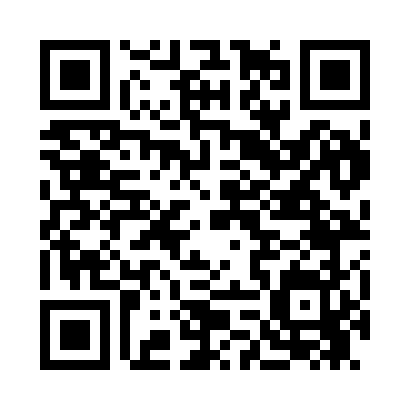 Prayer times for Black Earth, Wisconsin, USAWed 1 May 2024 - Fri 31 May 2024High Latitude Method: Angle Based RulePrayer Calculation Method: Islamic Society of North AmericaAsar Calculation Method: ShafiPrayer times provided by https://www.salahtimes.comDateDayFajrSunriseDhuhrAsrMaghribIsha1Wed4:225:5212:564:508:019:312Thu4:205:5012:564:518:029:333Fri4:185:4912:564:518:039:354Sat4:165:4812:564:518:049:365Sun4:145:4612:564:528:069:386Mon4:135:4512:564:528:079:397Tue4:115:4412:564:538:089:418Wed4:095:4312:554:538:099:429Thu4:085:4112:554:538:109:4410Fri4:065:4012:554:548:119:4611Sat4:045:3912:554:548:129:4712Sun4:035:3812:554:548:139:4913Mon4:015:3712:554:558:149:5014Tue4:005:3612:554:558:159:5215Wed3:585:3512:554:558:179:5316Thu3:575:3412:554:568:189:5517Fri3:555:3312:554:568:199:5718Sat3:545:3212:554:568:209:5819Sun3:525:3112:564:578:2110:0020Mon3:515:3012:564:578:2210:0121Tue3:505:2912:564:578:2310:0222Wed3:485:2812:564:588:2410:0423Thu3:475:2712:564:588:2510:0524Fri3:465:2712:564:588:2610:0725Sat3:455:2612:564:598:2610:0826Sun3:435:2512:564:598:2710:0927Mon3:425:2512:564:598:2810:1128Tue3:415:2412:565:008:2910:1229Wed3:405:2312:575:008:3010:1330Thu3:395:2312:575:008:3110:1531Fri3:385:2212:575:018:3210:16